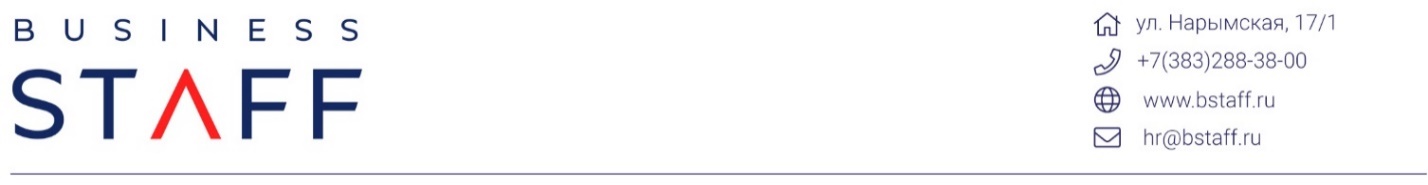 Заявка на подбор персоналаОписание компанииОписание вакансииТребования к кандидатуПолное название компании:Направление деятельности:Ф.И.О. ответственного за подбор:Телефон рабочий:Телефон мобильный:E-mail:Сайт компании:Адрес:Наименование вакансии:Должностные обязанности:График работы:Командировки:Испытательный срок:Заработная плата на испытательный срок:Заработная плата после испытательного срока:Дополнительные выплаты:Трудоустройство:Из каких компаний/сфер деятельности были бы интересны кандидаты:Возраст:Пол:Образование:Иностранный язык, степень владения:Необходимые профессиональные навыки:Владение ПК (уровень, программы):Опыт работы:Личностные характеристики:Дополнительные требования: